2023 Member Renewal Form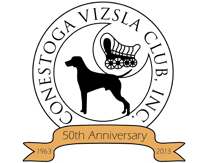 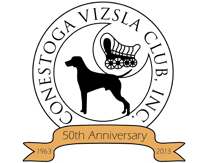       Conestoga Vizsla Club, Inc.Dues are due by January 1st annually.To the Board of Directors: I hereby apply for renewal membership in the Conestoga Vizsla Club, Inc., and agree to support the Constitution and Bylaws of the Club; to encourage high standards in breeding, training and showing Vizslas; and to promote the welfare of the Vizsla breed.Please circle those activities in which you might be interested in participating/helping with:Field Trial          Hunt Tests          Conformation          Fun Day          Training Days        Name  ________________________________________________________________________Family Name/Names_____________________________________________________________Address_______________________________________________________________________City, State Zip__________________________________________________________________Home Phone______________________________Cell__________________________________Email Address__________________________________________________________________Kennel Name___________________________________________________________________ Check here if there are changes in your information so we can update our records.Please indicate any information that should NOT be published in directory:_________________Membership Category (circle one): One year: Family – $30               Single – $25Two years: Family – $60                      Single – $50Dues  Amount                                        __________Donation  (from column at right)       __________Total Amount Enclosed                        __________Please make your check or money order payable to :Conestoga Vizsla Club and mail to: Linda Pruitt, 15611 Cashville Road, Onancock, VA  23417  lhp6119@gmail.comMembershipCVC@gmail.com. 